Режим дня в ЛДП «Радуга»8.30.- 9.00 – Прием детей.9.00 – 9.15 – Линейка, зарядка. Гигиеническая пауза.9.30 – 10.00 – Завтрак10.00 – 11.00 – Подвижные игры на свежем воздухе (экскурсии, походы)11.00 – 11.40 – Мероприятия по плану11.40 – 12.30 – Занятия по интересам (настольные игры, общественный труд, микс «Очумелые ручки»)Гигиеническая пауза12.30 – 13.00 – Обед13.00 – 14.00 – Мероприятия по плану14.00 – 14.30 – Подвижные игры на свежем воздухе Уход домой.РЕЖИМ ПИТАНИЯ в  лагере дневного пребывания «РАДУГА»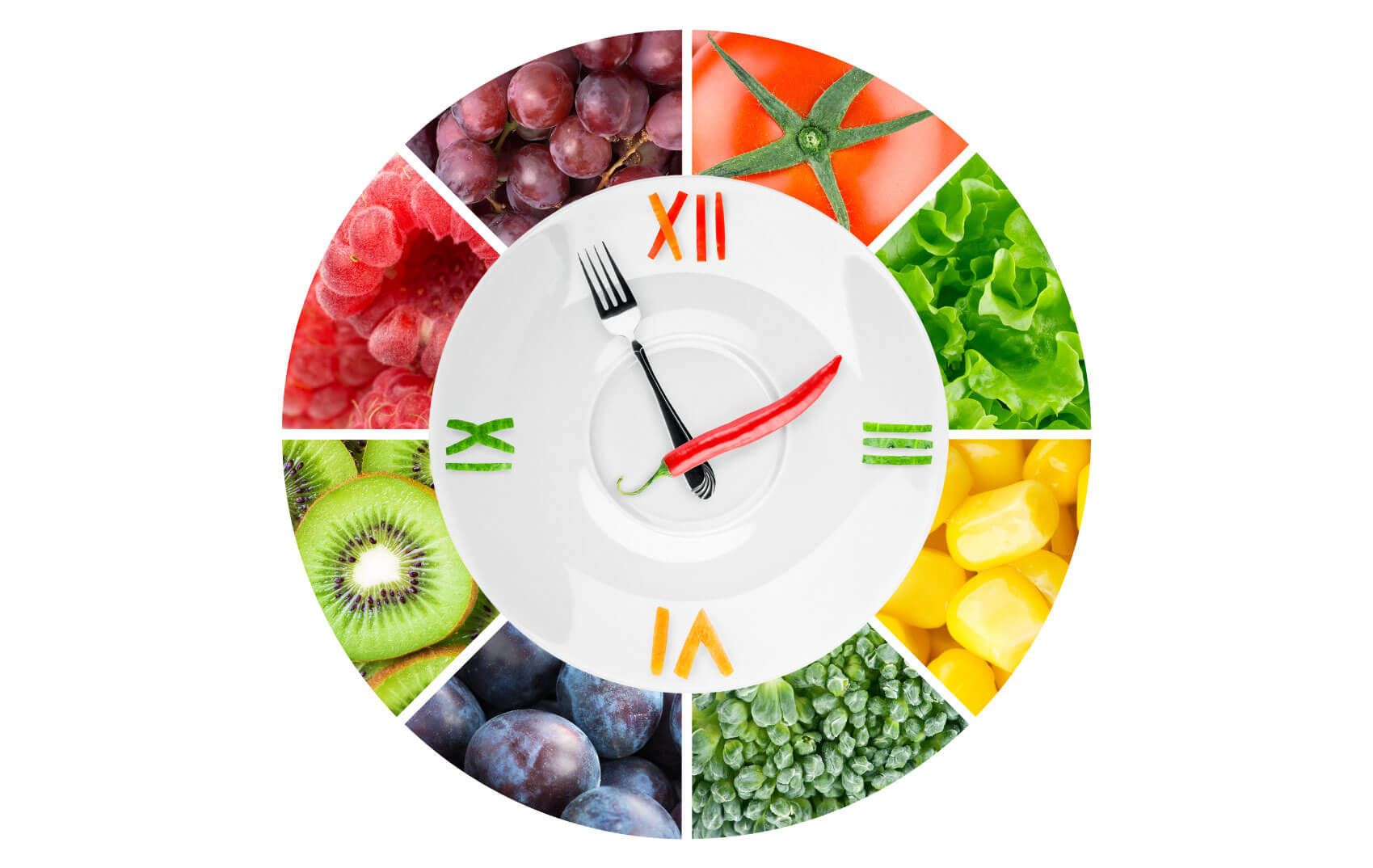 Прием пищивремя завтрак 9.30 – 10.00обед12.30 – 13.00